ACCOMMODATION FORM“Ion Ionescu de la Brad” Iasi University of Life Sciences, Romania - The Centre for International Exchanges offers accommodation for the incoming Erasmus students in our university campus or to other students’ hostels in our city.You are invited to fill in your choice:Accommodation		            Rent per month	Room with 3 or 4 beds		(approx. 100 EUR)*Faculty: ………………..*Period of stay: 							        PhotoFrom:  ………….  to …………...Personal details of the student:  *Name: ………………………….		Date and place of birth: …………………………Nationality: …………………*Gender: M 	F                  ()Personal address: ……………………………………………………………………..*Email address: ………………………..Telephone: ……………………………Fax: ……………………………………*Mandatory requested informationPlease return the completed form by e-mail to:Email: erasmus@uaiasi.ro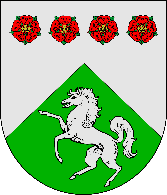 “Ion Ionescu de la Brad” Iasi University of Life SciencesAleea M. Sadoveanu nr. 3,  700490 – , ROMÂNIATel. +40 232 407.528; Fax. +40 232 260.650;   erasmus@uaiasi.ro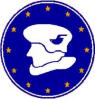 